北京大学高访公寓(朗润园)家具招标采购项目招标文件编号：2019[家具05]北京大学房地产管理部 二〇一九年十一月一日目录第一部分  投标邀请	3第二部分  招标文件的说明	4第三部分  投标须知	5第四部分  货物需求一览表及技术规格	10第五部分  技术规格偏离表	19第六部分  开标一览表	20 第一部分  投标邀请公告日期：2019年11月01日项目名称：北京大学高访公寓(朗润园)家具招标采购项目招标编号：2019[家具05]招标机构名称: 北京大学房地产管理部地  址：北京市海淀区颐和园路5号北京大学43楼406室邮    编：100871电    话：62766702；传真：62751594联 系 人：龚老师北京大学房地产管理部就“北京大学高访公寓(朗润园)家具招标采购项目”相关货物和有关服务进行招标采购，邀请合格投标人就该项目的货物和有关服务提交密封投标。有关问题说明如下：招标货物名称、数量、交货期及地点：招标货物名称：公寓家具；技术规格要求：详见第四部分；交货期：合同签订后的六个月之内完成送货和安装；交货地点：北京大学校内。合格投标人必须符合《中华人民共和国政府采购法》第二十二条之规定。招标文件的获取：2019年11月01日到2019年11月21日，上午8:00-11:30，下午13:00-17:00（北京时间）。北京大学房地产管理部购买招标文件，每套200元人民币，售后不退。投标人可从北京大学招标公告栏或房地产管理部网站下载本次招标的电子版标书。（http://fdcb.pku.edu.cn/gzdt/zbgg/index.htm）送样品截至时间：2019年11月21日17：00前。送样品地点：北京大学校内。联系人：赵老师，62751538。投标地点：北京大学房地产管理部， 43楼4层M4-2会议室。投标截止时间：2019年11月22日09:00（北京时间），逾期恕不接受。开标时间：2019年11月22日09:00。 开标地点：北京大学房地产管理部；43楼4层M4-2会议室。第二部分  招标文件的说明招标文件构成：招标文件共六部分，内容如下：第一部分 投标邀请第二部分 招标文件的说明第三部分 投标须知第四部分 货物需求一览表及技术规格第五部分 技术规格偏离表第六部分 开标一览表投标方应认真阅读招标文件中所有的事项、格式、条款和技术规范等。投标方没有按照招标文件要求提交全部资料，或者投标没有对招标文件在各方面都做出实质性响应是投标方的风险，并可能导致其投标被拒绝。招标文件的澄清任何要求对招标文件进行澄清的投标方，均应以书面形式通知北京大学房地产管理部；在投标截止期以前收到的对招标文件的澄清要求均以书面形式予以答复，同时将书面答复发给每个购买招标文件的投标方。招标文件的修改在投标截止期前的任何时候，无论出于何种原因，招标方可主动地或在解答投标方提出的澄清问题时对招标文件进行修改。招标文件的修改将以书面形式通知所有购买招标文件的投标方，并对其具有约束力。投标方在收到上述通知后，应立即向招标机构回函确认。 为使投标方准备投标时有充分时间对招标文件的修改部分进行研究，招标方可自行决定是否延长投标截止期。		第三部分  投标须知   说明适用范围本招标文件仅适用于本投标邀请函中所叙述项目的货物、工程及服务。定义“招标人”系指北京大学。“投标人”系指按照招标文件的规定，获得招标文件，并向招标人提交投标文件的企业或事业或科研单位的独立法人。“中标人”系指由评标委员会评审符合招标文件要求，综合竞争实力最强、赢得供货合同的投标人。“用户”系指北京大学。“货物”：就本招标文件而言，投标人在合同项下需要提供、安装的、包括与本次招标设备有关的硬件、软件，以及所有有关的文件，统称为“货物”。“服务”：由投标人提供的有关运输、保险、安装调试、培训、技术支持、维护、维修以及其它使货物正常运转所必需的服务，统称为“服务”。投标费用（1）无论投标结果如何，投标方自行承担所有与参加投标有关的全部费用。（2）中标服务费中标商应在合同生效后5个工作日内，依照合同金额采用差额定率累进计费方式向北京大学交纳中标服务费。具体计算方式：100万元人民币以下部分按1.5％收取；100－500万元人民币部分按1.1％收取；500-1000万元人民币部分按0.8％收取。投标方条件投标人必须是具有法人资格的企业或事业或科研单位的独立法人，进行工商税务登记且年检合格。投标人经营范围需与采购内容相符，本项目不允许代理商投标。投标人应遵守《中华人民共和国招标投标法》、《中华人民共和国合同法》等有关的中国法律法规。具备良好的供应和施工能力，具有完善的售后服务和良好的信誉，无不良经营行为。有能力提供相应商品和服务的制造商。投标人需具有本次招标家具的生产、安装经验以及成功案例。必须具有良好的售后服务保障体系。投标文件的编写要求投标文件的语言与计量单位投标文件、资料、往来信函等使用语言为中文。除招标文件有特殊要求外，投标文件中所使用的计量单位、图形符号等应使用中华人民共和国法定计量单位及通用图形符号。投标文件中，由于未作解释或解释不当而产生的歧义，招标人可朝对招标人有利的方向理解。文字（或结合图）说明自己设计的具体优点。投标文件的组成投标书a)	投标家具报价表；b)	投标货物名称及规格、国别、生产厂家、工作参数、具体性能指标等；c)	投标货物的生产许可证（复印件）；d)	售后服务承诺以及兑现这些承诺所具备的条件和保障措施；e)	技术与商务偏离表；f)	投标人能够给予招标人的其他优惠条件；g)	生产、制造、安装、验收标准；h)	投标人情况一览表；i)	开标一览表。资格证明文件：a)	营业执照（复印件）；b)	法人资格证明或法人代表授权书；c)	税务登记证明（复印件）、组织机构代码证（复印件）；d)	法定代表人或授权代表的身份证（复印件）；e)	财务审计报告；f)	质量、环境、职业健康三证体系认证证书，中国环境标志产品认证证书（复印件）；g)	投标货物（技术）的鉴定证书（复印件）；h)	投标货物（技术）获优、奖等荣誉证书（复印件）；i)	有关技术人员及参与项目管理、施工人员的资格证明；j)	投标人认为有必要的其他证明文件。投标书附件：a)	详细的交货清单；b)	备件清单；c)	专用工具清单；d)	交货时间；e)	投标货物近三年在中国境内外销售业绩；f)	投标人认为需要陈述的其他内容。有关投标报价的规定所有投标均以人民币报价。投标报价应是货物（技术）交付之前包括货物及运输、系统集成、安装调试、人员培训等的最终报价。投标报价应提供单价及本次投标总价。投标人应详实提供家具投标报价表。招标人不接受投标人对任何未办理正常进口手续的非中华人民共和国境内生产的货物的投标报价。未经考验的新产品、试制品不能参加投标。投标报价为一次性报价。招标人不保证最低报价中标。有关投标的其他规定投标文件正本必须用不退色的墨水填写或打印，幅面规格A4并装订成册，副本可用复印件。投标文件须一式7份（正本1份，副本6份），分别加盖“正本”“副本”印章。正本与副本如有差别，以正本为准，责任由投标人自负。投标文件中不许有加行、涂抹或改写。若修改错漏处，须由法定代表人或其授权代表签字并加盖单位公章方可生效。投标文件使用胶订或线订。投标文件封面应标明“正本”或“副本”字样。为方便开标唱标，投标人应将开标一览表单独密封提交，并在信封上标明“开标一览表”字样。全部投标文件应装入同一密封袋内，密封包装，封口处应有投标人法定代表人或其授权代表签字并加盖投标单位公章；封面注明招标项目名称和编号，投标人的名称、地址、邮编、传真、联系电话、联系人。开标和评标开标开标仪式由招标人主持，在投标邀请函中规定的地点和时间开标。开标时当众查验投标文件密封情况，确认无误后拆封。评标评标委员会：招标人将依照《中华人民共和国招标投标法》、国家计委等七部委制定的《评标委员会和评标方法暂行规定》、《北京大学招标采购管理办法》等法律法规的有关规定组建评标委员会；评标委员会成员由专家五人组成。评标原则：评标委员会按照有关法律、法规规定和招标文件要求，遵循公平、公正、科学、择优的原则，采用相同的程序和标准，不受外界任何因素干扰和影响独立对投标文件进行评审。评标主要内容：对投标文件的初审、质疑、综合评审、择优定标。具体内容：技术性能、相关业绩、综合商务及投标报价。评标办法：本次招标采用综合评分法，在最大限度地满足招标文件实质性要求前提下，按照招标文件中规定的各项因素进行综合评审打分，并依据打分结果对各投标人进行排序。各投标人排序的优先次序为：第一：依据评标委员会各专家评分的最高分为计数，得票高的投标人排序在前，得票最高的投标人作为中标候选供应商或者中标供应商。第二：在前述第一项得票一致的情况下，依据全部专家评分汇总总分排序，汇总总分高的投标人排序在前，汇总总分最高的投标人作为中标候选供应商或者中标供应商。（5）评分因素（总分100分）：投标报价：30分；综合商务：10分，考虑投标商资质状况；考虑投标人供货方案；考虑投       标人近3年来做过的与本项目相同或相似的项目业绩等；技术性能：50分，考虑投标商的设计方案、投标产品的配置、性能等；服务：10分；售后服务，培训等。中标条件最大限度满足招标文件要求；投标报价合理；具有综合竞争优势。授予合同招标人在授标时的权利在授予合同时，招标人有权变更货物数量和服务内容，其增减变更范围不超过10%。但不对单价或其它的条款和条件做任何改变。若投标人数达不到法定要求或评标委员会否决所有投标，招标人有权选择其他采购方式。中标通知评标委员会确定中标厂商后，由招标人签发《中标通知书》。对未中标的投标人，招标人可以不解释落标原因，投标文件不予退还。签订合同中标人应按中标通知书规定的时间、地点及其他要求与招标人签订中标经济合同。投标人接到中标通知后未按规定签订中标经济合同，或要求修改其投标文件，或转包者，招标人有权撤销其中标资格并按开标后撤回投标处理，投标人应承担由此给招标人造成的一切损失。招标人可另选评标排序第二位的投标人为中标人或另行招标。验收投标人应提供生产、安装及验收标准以及货物清单；货物运抵安装现场后，招标方提供货物储存和安装调试场所，并对货物质量、规格等技术指标进行检验；中标人未在规定日期进行安装、调试工作的，按如下约定支付违约罚金：推迟一周，违约罚金为合同总额的1％；推迟两周，违约罚金为合同总额的3％；推迟三周，违约罚金为合同总额的5％。推迟三周以上，每增加一周，违约罚金从合同总额的5%，递增合同总额的1%。	第四部分 货物需求一览表及技术规格	备注：1.标*的货物需要提供样品，以上图片仅供参考。2.表中所规定的材质、连接件、配件、油漆均须严格表明品牌。3.以上所有产品均需符合国家相应环保和质量标准第五部分  技术规格偏离表投标人名称：（公章）                                    招标编号：投标人代表签字：第六部分 开标一览表注：1、若本页写不开可按此格式另加附页；2、请将本表用信封单独密封并附于标书内，开标时将唱读本表。投标商签章：    年    月   日序号产品名称产品规格（mm）数量单位图片技术参数1双人床架1800*2000*250/110015件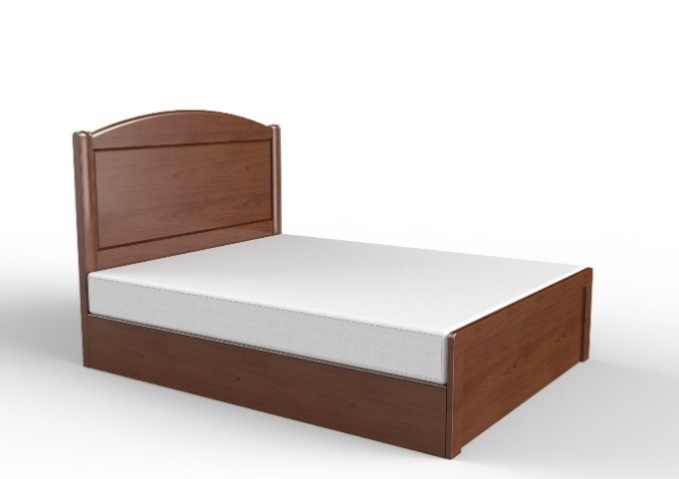 基材：采用优质人造板，甲醛释放量≤0.08mg/m3, 成品甲醛释放量≤0.5mg/L。饰面：采用≥0.6mm厚优质胡桃木皮饰面，纹理清晰自然，色泽均匀。封边：床屏采用≥8mm厚优质楸木实木封边，所有人造板件双饰面。油漆：采用优质环保水性漆涂饰,硬度≥2H。粘合剂：采用优质粘合剂。五金件：采用优质五金件。结构:大小床屏有起线造型, 床板下设≥5根床带，配优质尼龙脚垫。(加上床垫后床面总高550mm.)2双人床垫1800*2000*20015张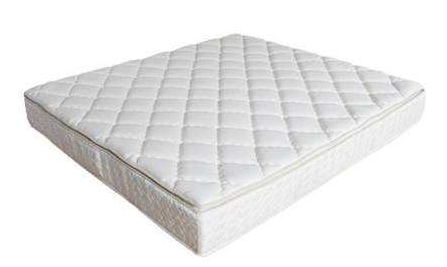 面料：优质高档抗菌、防螨面料，面料无破损、色牢度5级。泡棉：双面20mm厚泡棉; 与无纺布复合，加强弹力，增加舒适性。内衬材料：双面多层热熔棉毡及棕毡,与弹簧接触处,设尼龙加强网，结构：采用65Mn钢丝，直径≥2.4mm，中凹型弹簧,穿簧直径1.5mm，边框直径4.0mm，支边簧直径3.5mm，增加韧性。弹簧采用优质弹簧设计，支撑力好。3双人床架1500*1900*250/11005件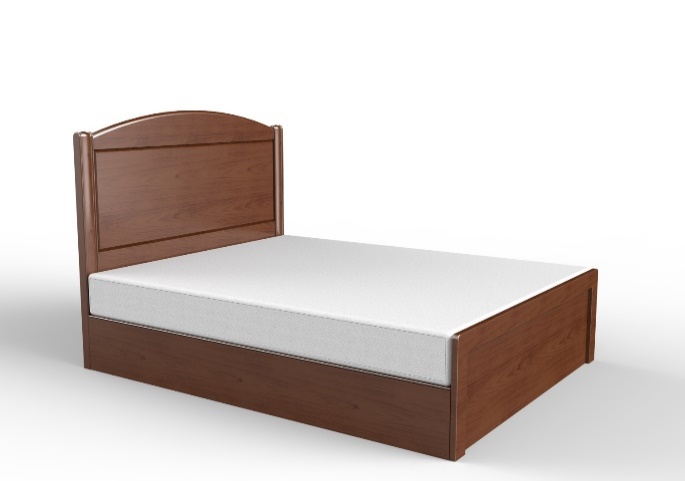 基材：采用优质人造板，甲醛释放量≤0.08mg/m3, 成品甲醛释放量≤0.5mg/L。饰面：采用≥0.6mm厚优质胡桃木皮饰面，纹理清晰自然，色泽均匀。封边：床屏采用≥8mm厚优质楸木实木封边，所有人造板件双饰面。油漆：采用优质环保水性漆涂饰,硬度≥2H。粘合剂：采用优质粘合剂。五金件：采用优质五金件。结构:大小床屏有起线造型, 床板下设≥5根床带，配优质尼龙脚垫。(加上床垫后床面总高550mm.)4双人床垫1500*1900*2005张面料：优质高档抗菌、防螨面料，面料无破损、色牢度5级。泡棉：双面20mm厚泡棉; 与无纺布复合，加强弹力，增加舒适性。内衬材料：双面多层热熔棉毡及棕毡,与弹簧接触处,设尼龙加强网，结构：采用65Mn钢丝，直径≥2.4mm，中凹型弹簧,穿簧直径1.5mm，边框直径4.0mm，支边簧直径3.5mm，增加韧性。弹簧采用优质弹簧设计，支撑力好。5床头柜480*400*50050件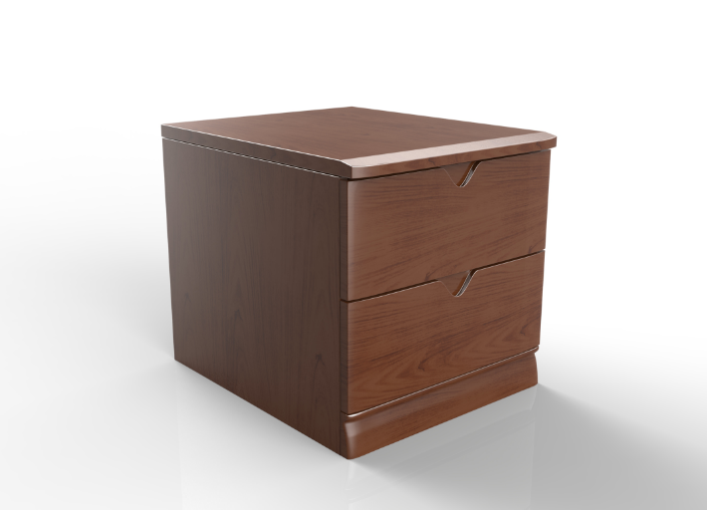 基材：采用优质人造板，甲醛释放量≤0.08mg/m3, 成品甲醛释放量≤0.5mg/L。饰面：采用≥0.6mm厚优质胡桃木皮饰面，纹理清晰自然，色泽均匀。封边：床屏采用≥8mm厚优质楸木实木封边，所有人造板件双饰面。油漆：采用优质环保水性漆涂饰,硬度≥2H。粘合剂：采用优质粘合剂。五金件：采用优质五金件。结构: 二屉结构.6四门柜1800*610*210020套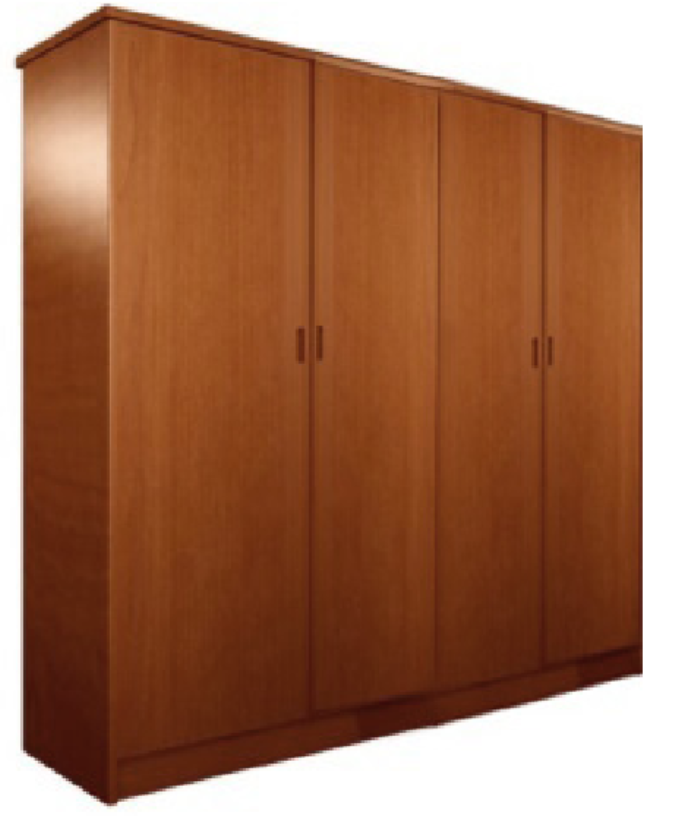 基材：采用优质人造板，甲醛释放量≤0.08mg/m3, 成品甲醛释放量≤0.5mg/L。饰面：采用≥0.6mm厚优质木材饰面，纹理清晰自然，色泽均匀。封边：床屏采用≥8mm厚优质木皮封边，所有人造板件双饰面。油漆：采用优质环保水性漆涂饰,硬度≥2H。粘合剂：采用优质粘合剂。五金件：采用优质五金件。结构: 二组通体木质对开门，门内设两块固定搁板，配优质不锈钢挂衣杆;配优质尼龙脚垫。7单人床架1000*1900*25010件基材：采用优质人造板，甲醛释放量≤0.08mg/m3, 成品甲醛释放量≤0.5mg/L。饰面：采用≥0.6mm厚优质胡桃木皮饰面，纹理清晰自然，色泽均匀。封边：床屏采用≥8mm厚优质楸木实木封边，所有人造板件双饰面。油漆：采用优质环保水性漆涂饰,硬度≥2H。粘合剂：采用优质粘合剂。五金件：采用优质五金件。结构:大小床屏有起线造型, 床板下设≥5根床带，配优质尼龙脚垫。(加上床垫后床面总高550mm.)8单人床垫1000*1900*20010张面料：优质高档抗菌、防螨面料，面料无破损、色牢度5级。泡棉：双面20mm厚泡棉; 与无纺布复合，加强弹力，增加舒适性。内衬材料：双面多层热熔棉毡及棕毡,与弹簧接触处,设尼龙加强网，结构：采用65Mn钢丝，直径≥2.4mm，中凹型弹簧,穿簧直径1.5mm，边框直径4.0mm，支边簧直径3.5mm，增加韧性。弹簧采用优质弹簧设计，支撑力好。9写字台*1200*600*78030件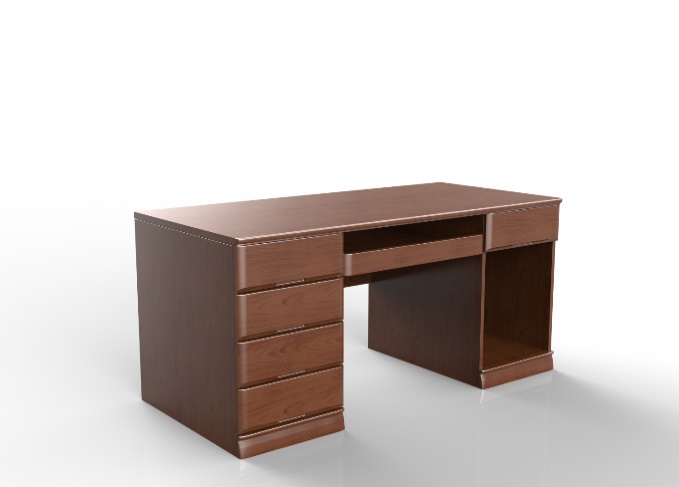 基材：采用优质人造板，甲醛释放量≤0.08mg/m3, 成品甲醛释放量≤0.5mg/L。饰面：采用≥0.6mm厚优质胡桃木皮饰面，纹理清晰自然，色泽均匀。封边：床屏采用≥8mm厚优质楸木实木封边，所有人造板件双饰面。油漆：采用优质环保水性漆涂饰,硬度≥2H。粘合剂：采用优质粘合剂。五金件：采用优质五金件。结构: 台面下一侧设4个抽屉，中部设键盘托，另一侧上部为一个抽屉，下部为主机格,背板开散热孔;台面设走线孔。10二门书柜*820*400*210050件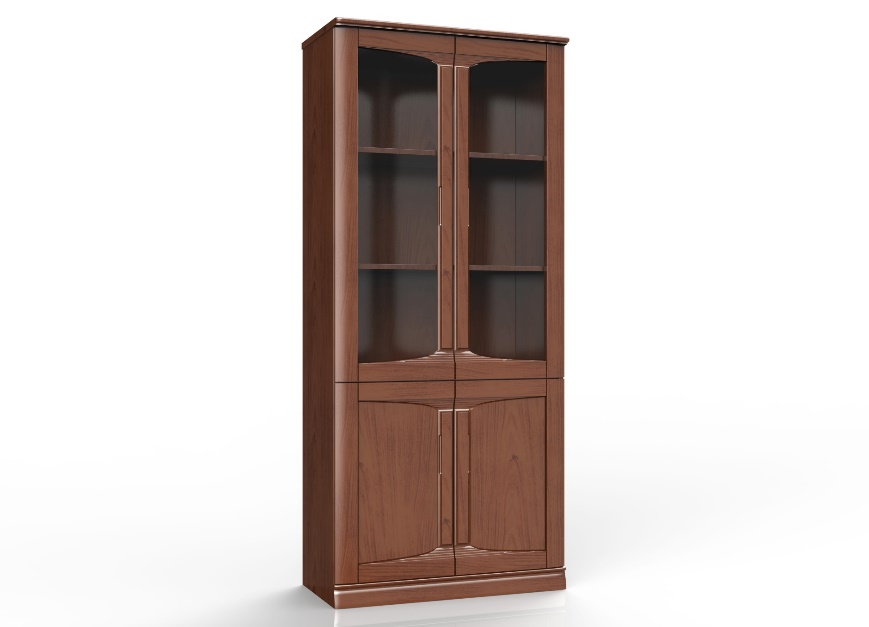 基材：采用优质人造板，甲醛释放量≤0.08mg/m3, 成品甲醛释放量≤0.5mg/L。饰面：采用≥0.6mm厚优质胡桃木皮饰面，纹理清晰自然，色泽均匀。封边：床屏采用≥8mm厚优质楸木实木封边，所有人造板件双饰面。油漆：采用优质环保水性漆涂饰,硬度≥2H。粘合剂：采用优质粘合剂。五金件：采用优质五金件。结构: 上部为木框玻璃对开门，门内设两块可调搁板，下部为木质对开门，门内设一块可调搁板。搁板厚25 mm，背板厚≥16 mm。11单人沙发*900*750*55030件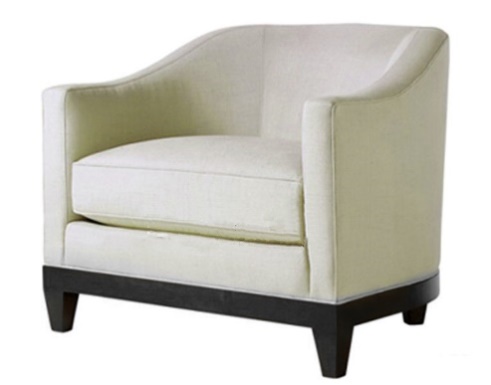 表层：采用优质麻绒面料，防菌处理，抗静电、耐磨损、不起球、易清洁。泡棉：采用优质高回弹PU泡棉，座面密度≥/m³，背密度≥25KG/m³，回弹性≥40%。涂防老化变形保护膜。圆润厚实，弹性好，承受压力250kg；结构：底盘为出木结构, 优质水性漆涂饰，硬度≥2H；实木内框架，四面刨光，内框架榫结构;木材含水率8%-12%.底背,带扶手；12三人沙发2000*750*55015件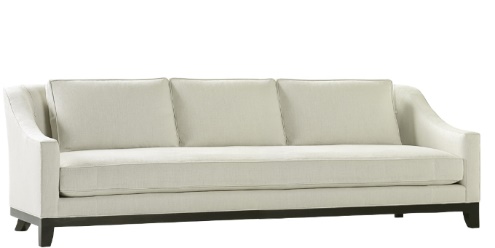 表层：采用优质麻绒面料，防菌处理，抗静电、耐磨损、不起球、易清洁。泡棉：采用优质高回弹PU泡棉，座面密度≥/m³，背密度≥25KG/m³，回弹性≥40%。涂防老化变形保护膜。圆润厚实，弹性好，承受压力250kg；结构：底盘为出木结构, 优质水性漆涂饰，硬度≥2H；实木内框架，四面刨光，内框架榫结构;木材含水率8%-12%.底背,带扶手；13大茶几1200*670*48015件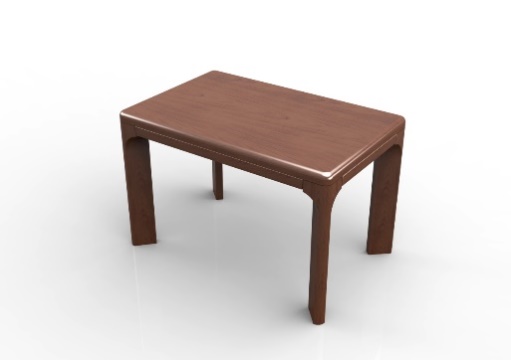 基材：几面基材采用优质中密度纤维板，甲醛释放量≤0.08mg/m3, 成品甲醛释放量≤0.5mg/L。饰面：采用优质胡桃木饰面，纹理清晰自然，色泽均匀。封边：几面板≥8mm厚楸木实木封边。几架：楸木实木几架，榫卯结构。木材含水率8%-12%，油漆：采用优质环保水性漆涂饰,硬度≥2H。五金件：采用优质五金件14小茶几700*700*48015件基材：几面基材采用优质中密度纤维板，甲醛释放量≤0.08mg/m3, 成品甲醛释放量≤0.5mg/L。饰面：采用优质胡桃木饰面，纹理清晰自然，色泽均匀。封边：几面板≥8mm厚楸木实木封边。几架：楸木实木几架，榫卯结构。木材含水率8%-12%，油漆：采用优质环保水性漆涂饰,硬度≥2H。五金件：采用优质五金件15电视柜1200*500*40015件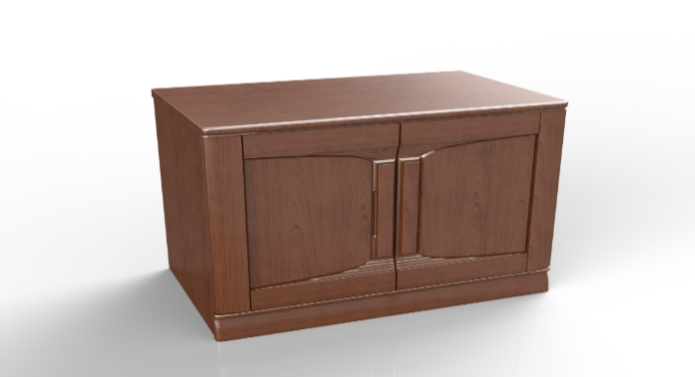 基材：采用优质人造板，甲醛释放量≤0.08mg/m3, 成品甲醛释放量≤0.5mg/L。饰面：采用≥0.6mm厚优质胡桃木皮饰面，纹理清晰自然，色泽均匀。封边：床屏采用≥8mm厚优质楸木实木封边，所有人造板件双饰面。油漆：采用优质环保水性漆涂饰,硬度≥2H。粘合剂：采用优质粘合剂。五金件：采用优质五金件。结构: 二侧为单开门，中部设两个空格；16餐桌1300*800*76015张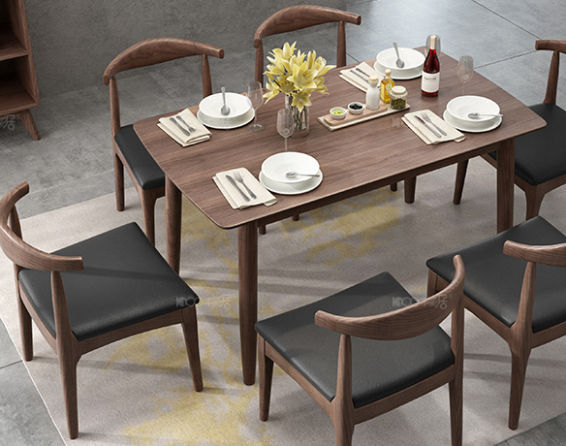 1)基材：桌面基材采用优质人造板，甲醛释放量≤0.08mg/m3, 成品甲醛释放量≤0.5mg/L, 四角圆弧处理。饰面：采用≥0.6mm厚优质白蜡木木皮饰面，纹理清晰自然，色泽均匀。封边：采用≥8mm厚优质楸木实木封边，所有人造板件双饰面。桌架：优质白蜡木实木桌架, 榫卯结构。木材含水率8%-12%,配尼龙脚钉。油漆：采用优质环保水性漆涂饰,硬度≥2H。2) 桌面：基材采用优质白蜡木指接板;四角圆弧处理.桌架：优质白蜡木实木桌架, 榫卯结构;木材含水率8%-12%,配尼龙脚钉。油漆：采用优质环保水性漆涂饰,硬度≥2H。17餐椅*450*450*86090把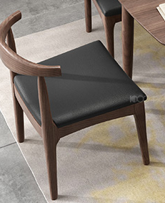 优质白蜡木实木椅架, 榫卯结构。木材含水率8%-12%,优质环保水性漆涂饰,硬度≥2H;椅面板厚度≥22mm，优质一级牛皮覆面, 内衬高回弹PU泡棉，座密度≥/m3，配尼龙脚钉。饰面：优质牛皮面料覆面。油漆：采用优质环保水性漆，亚光漆面。底背,带扶手；序号硬件名称招标规格投标规格偏离说明1234567891011投标商名称家具制造商家具名称投标总价（万元）